المجلس العلميالهيكل الاداري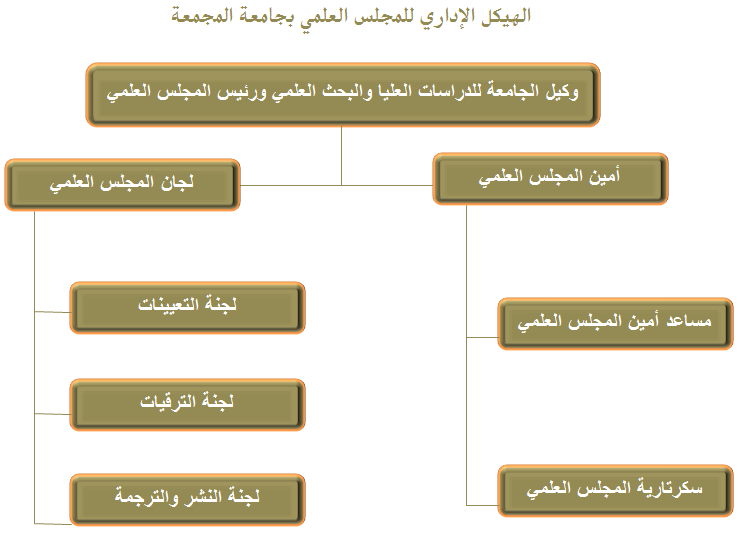 